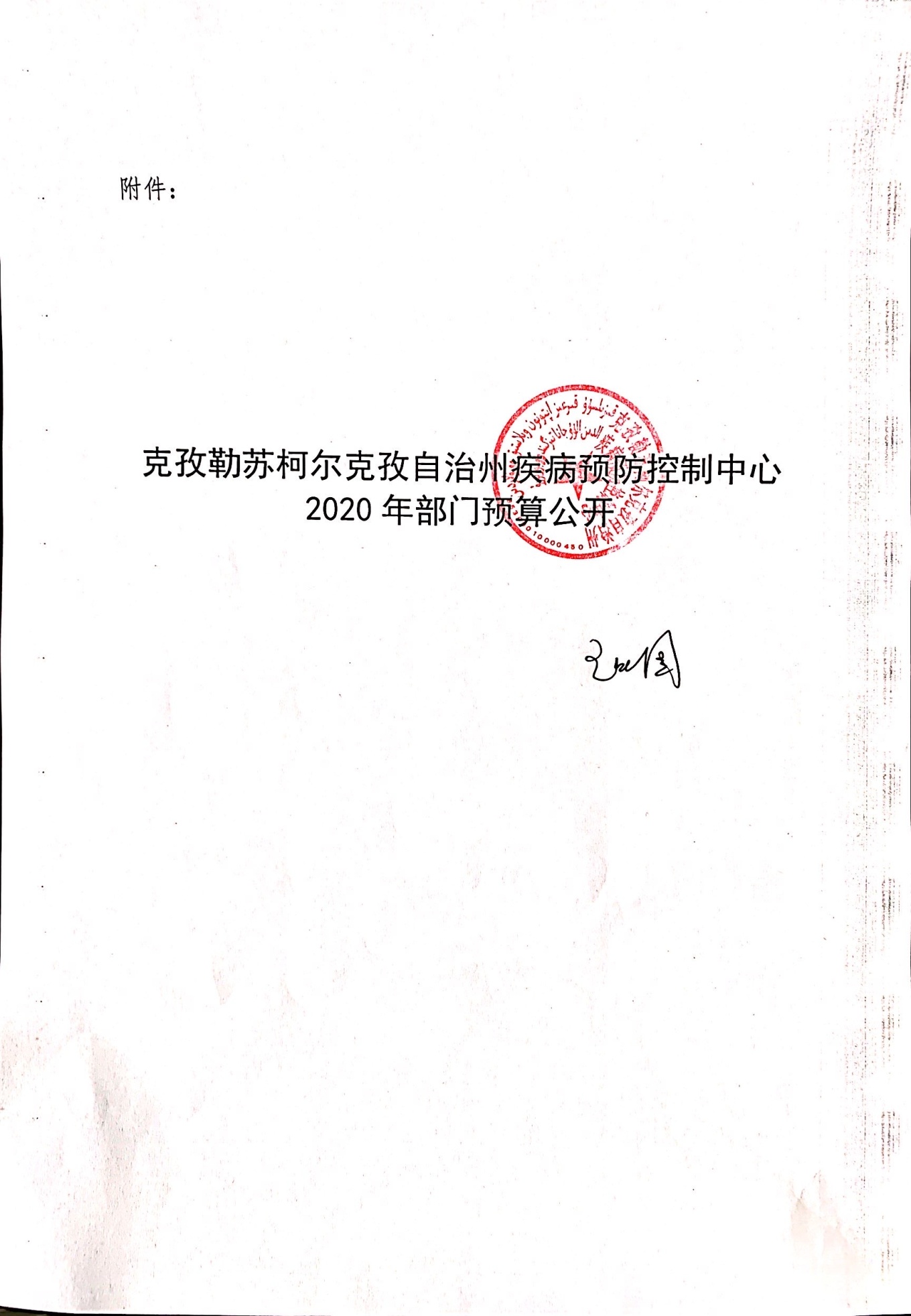 目 录第一部分 克孜勒苏柯尔克孜自治州疾病预防控制中心单位概况一、主要职能二、机构设置及人员情况第二部分  2020年部门预算公开表一、部门收支总体情况表二、部门收入总体情况表三、部门支出总体情况表四、财政拨款收支总体情况表五、一般公共预算支出情况表六、一般公共预算基本支出情况表七、项目支出情况表八、一般公共预算“三公”经费支出情况表九、政府性基金预算支出情况表第三部分2020年部门预算情况说明一、关于克孜勒苏柯尔克孜自治州疾病预防控制中心2020年收支预算情况的总体说明二、关于克孜勒苏柯尔克孜自治州疾病预防控制中心2020年收入预算情况说明三、关于克孜勒苏柯尔克孜自治州疾病预防控制中心2020年支出预算情况说明四、关于克孜勒苏柯尔克孜自治州疾病预防控制中心2020年财政拨款收支预算情况的总体说明五、关于克孜勒苏柯尔克孜自治州疾病预防控制中心2020年一般公共预算当年拨款情况说明六、关于克孜勒苏柯尔克孜自治州疾病预防控制中心2020年一般公共预算基本支出情况说明七、关于克孜勒苏柯尔克孜自治州疾病预防控制中心2020年项目支出情况说明八、关于克孜勒苏柯尔克孜自治州疾病预防控制中心2020年一般公共预算“三公”经费预算情况说明九、关于克孜勒苏柯尔克孜自治州疾病预防控制中心2020年政府性基金预算拨款情况说明十、其他重要事项的情况说明第四部分  名词解释第一部分   克孜勒苏柯尔克孜自治州疾病预防控制中心单位概况　 一、主要职能（1）对影响人群生存环境卫生质量及生命质量的危险因素进行食品、职业、环境、放射、学校卫生等卫生检测；对传染病、地方病、寄生虫病、慢性非传染病、职业病、公害病、学生常见病及意外伤害、中毒等发生、分布和发展的规律进行流行病学检测，并制定预防控制对策。（2）为拟定与疾病预防控制对策和公共卫生相关的法律、法规、规章、政策、标准、规划等提供科学依据，为卫生行政部门提供决策评估。（3）拟定并实施疾病预防与控制工作方案u，对方案实施进行质量和效果评估。（4）对传染病爆发流行和中毒、污染事件进行调查处理，为救灾防病和解决重大公共卫生问题提供技术支出。（5）对我州范围内存在的以下地方病进行调查、研究、预防和治疗，鼠疫、碘缺乏病、氟中毒、黑热病、包虫病、布病。（6）实施预防接种，负责预防用生物制品的使用与管理。（7）负责人员培训，指导技术规范和技术措施的实施，承担对爱国卫生运动中与疾病预防与控制有关的技术指导。（8）开展健康教育与健康促进，参与社区卫生服务工作，促进社会健康环境的建立和人群健康行为的形成。（9）承担疾病预防与控制及有关公共卫生信息的报告、管理和预测、预报，为疾病预防与控制决策提供科学依据。　  二、机构设置及人员情况克孜勒苏柯尔克孜自治州疾病预防控制中心单位无下属预算单位，下设9个科室，分别是：办公室、防疫计划免疫科、结核病防治科、性病艾滋病科、鼠防科、综合防治科、卫生科、检验科、信息与健康教育科。克孜勒苏柯尔克孜自治州疾病预防控制中心单位编制数 85人 ，实有人数97人，其中：在职 97人，减少5人；退休57人，减少9人；离休0人，增加或减少0人。第二部分 2020年部门预算公开表表一：部门收支总体情况表编制部门：克孜勒苏柯尔克孜自治州疾病预防控制中心          单位：万元表二：部门收入总体情况表填报部门：克孜勒苏柯尔克孜自治州疾病预防控制中心               单位：万元备注：无内容应公开空表并说明情况。表三：部门支出总体情况表编制部门：克孜勒苏柯尔克孜自治州疾病预防控制中心             单位：万元备注：无内容应公开空表并说明情况。表四：财政拨款收支预算总体情况表编制部门：克孜勒苏柯尔克孜自治州疾病预防控制中心          单位：万元备注：无内容应公开空表并说明情况。表五：备注：无内容应公开空表并说明情况。表六：备注：无内容应公开空表并说明情况。表七：备注：无内容应公开空表并说明情况。表八：一般公共预算“三公”经费支出情况表编制单位：  克孜勒苏柯尔克孜自治州疾病预防控制中心   单位：万元                      备注：无内容应公开空表并说明情况。表九：政府性基金预算支出情况表编制单位：克孜勒苏柯尔克孜自治州疾病预防控制中心       单位：万元                              备注：2020年没有使用政府性基金预算拨款安排的支出，政府性基金预算支出情况表为空表。第三部分 2020年部门预算情况说明一、关于克孜勒苏柯尔克孜自治州疾控中心2020年收支预算情况的总体说明按照全口径预算的原则，克州疾控中心2020年所有收入和支出均纳入部门预算管理。收支总预算1991.02万元。收入预算包括：一般公共预算1366.12万元、上级专项收入345万元、单位上年结余279.9万元（不包括国库集中支付额度结余）等。支出预算包括：卫生健康支出1991.02万元。二、关于关于克孜勒苏柯尔克孜自治州疾控中心2020年收入预算情况说明克孜勒苏柯尔克孜自治州疾病预防中心部门收入预算 1991.02万元，其中：一般公共预算1366.12万元，占 68.61 %，比上年减少43.17万元，主要原因是：在职人员减少5人、退休减少9人，导致人员经费减少；    政府性基金预算未安排。上级专项收入345万元，占17.32%，比上年增加345万元，主要原因是：增加群众工作为民办事33万元、中央转移支付项目经费增加。单位上年结余（不包括国库集中支付额度结余）279.9万元，占14.07%，比上年减少42.95万元，主要原是：加大各县市业务指导培训工作。三、关于克孜勒苏柯尔克孜自治州疾病预防控制中心2020年支出预算情况说明克孜勒苏柯尔克孜自治州疾病预防控制中心2020年支出预算1991.02万元，其中：基本支出1934.02万元，占97.1%，比上年增加278.60万元，主要原因是：实验室水质认证、各项业务工作的开展购买试剂耗材、食品风险监测设备等。项目支出57万元，占2.9%，比上年减少19.72万元，主要原因是：群众工作补助放入基本支出，增加了为民办事支出。四、关于克孜勒苏柯尔克孜自治州疾病预防控制中心2020年财政拨款收支预算情况的总体说明2020年财政拨款收支总预算1366.12万元。收入全部为一般公共预算拨款，无政府性基金预算拨款。支出预算包括：卫生健康支出1366.12万元，主要用于：人员经费 1313.85万元；公用经费28.27万元；本级重大公共卫生项目4万；群众工作经费20万元。五、关于克孜勒苏柯尔克孜自治州疾病预防控制中心2020年一般公共预算当年拨款情况说明（一）一般公用预算当年拨款规模变化情况克州疾控中心2020年一般公共预算拨款基本支出    1342.12万元，比上年执行数减少284.9万元，下降17.51%。主要原因是：人员减少、养老保险20%调整为16%。（二）一般公共预算当年拨款结构情况卫生健康支出（210）1366.12万元，占100 %。（三）一般公共预算当年拨款具体使用情况1.卫生健康支出（210）公共卫生（04）疾病预防控制机构（01）:2020年预算数为1366.12万元，比上年执行数减少284.9万元，下降17.51%，主要原因是：人员减少、养老保险20%调整为16%。2、卫生健康支出（210）公共卫生（04）其他公共卫生（99）：2020年预算数为20万，比上年执行数增加（减少）0万元，增长（下降）0%，主要原因：与上年一致。3、卫生健康支出（210）公共卫生（04）重大公共卫生服务（09）：2020年预算数为4万，比上年执行数增加（减少）0万元，增长（下降）0%，主要原因：与上年一致。六、关于克孜勒苏柯尔克孜自治州疾病预防控制中心2020年一般公共预算基本支出情况说明克孜勒苏柯尔克孜自治州疾病预防控制中心2020年一般公共预算基本支出1342.12万元， 其中：人员经费1313.85万元，主要包括：基本工资391.08万元、津贴补贴481.78万元、奖金41.18万元、机关事业单位基本养老保险缴费127.33万元、其他社会保障缴费72.91万元、住房公积金92.03万元、退休费44.39万元、生活补助4.44万元、奖励金6万元、其他对个人和家庭的补助52.72万元。公用经费28.27万元，主要包括：办公费3万元、印刷费1万元、电费0.65万元、邮电费1万元、差旅费1万元、维修（护）费1万元、公务接待费0.8万元、劳务费3.6万元、工会经费5.54万元、福利费9.98万元、公务用车运行维护费0.7万元。关于克孜勒苏柯尔克孜自治州疾病预防2020年项目支出情况说明情况一：（项目支出、专项业务费按下列内容说明）项目名称：本级重大公共卫生项目设立的政策依据：保障人民群众的健康预算安排规模：4万元项目承担单位：克孜勒苏柯尔克孜自治州疾病预防控制中心资金分配情况：4万元资金执行时间：2020年项目名称：群众工作为民办实事工作经费设立的政策依据：开展群众工作为民办实事好事预算安排规模：33万元项目承担单位：克孜勒苏柯尔克孜自治州疾病预防控制中心资金分配情况：33万元资金执行时间：2020年项目名称：群众工作经费设立的政策依据：帮助农牧民解决困难，开展各项工作预算安排规模：4个村项目承担单位：克州疾病预防控制中心资金分配情况：20万元资金执行时间：2020年情况二：（属于对个人补贴的项目支出按下列内容说明）项目名称：无设立的政策依据：无预算安排规模：无项目承担单位：无资金分配情况：无资金执行时间：无资金来源：无补贴人数：无补贴标准：无补贴范围：无补贴方式：无发放程序：无受益人群和社会效益：无八、关于克孜勒苏柯尔克孜自治州疾病预防控制中心2020年一般公共预算“三公”经费预算情况说明克孜勒苏柯尔克孜自治州疾病预防控制中心2020年“三公”经费财政拨款预算数为1.5万元，其中：因公出国（境）费 0 万元，公务用车购置0万元，公务用车运行费0.7万元，公务接待费0.8万元。2020年“三公”经费财政拨款预算比上年增加0.7 万元，其中：因公出国（境）费增加（减少）0万元，主要原因是：无因公出国（境）费 ；公务用车购置费为0万元，未安排预算。[或公务用车购置费增加（减少）0万元，主要原因是无]；公务用车运行费增加0.7万元，主要原因是：业务科室到县市培训力度增大；公务接待费增加（减少）0万元，主要原因是：严格控制公务接待费。九、关于克孜勒苏柯尔克孜自治州疾病预防控制中心2020年政府性基金预算拨款情况说明克孜勒苏柯尔克孜自治州疾病预防控制中心2020年没有使用政府性基金预算拨款安排的支出，政府性基金预算支出情况表为空表。十、其他重要事项的情况说明（一）机关运行经费情况2020年，克孜勒苏柯尔克孜自治州疾病预防控制中心本级及下属0家行政单位和0家事业单位的机关运行经费财政拨款预算28.27万元，比上年预算增加4.27万元，增长0.18%。主要原因是：公用经费增加4.25万元、医疗基数的调整。                  。（二）政府采购情况2020年，克孜勒苏柯尔克孜自治州疾病预防控制中心部门及下属单位政府采购预算408.6万元，其中：政府采购货物预算399.4万元，政府采购工程预算5.2万元，政府采购服务预算4万元。2020年度本部门面向中小企业预留政府采购项目预算金额0万元，其中：面向小微企业预留政府采购项目预算金额0 万元。（三）国有资产占用使用情况截至2019年底，克孜勒苏柯尔克孜自治州疾病预防控制中心及下属各预算单位占用使用国有资产总体情况为1.房屋124平方米，价值44.09万元。2.车辆9辆，价值34.73万元；其中：一般公务用车0辆，价值0万元；执法执勤用车0辆，价值0万元；其他车辆9辆，价值34.73万元。3.办公家具价值21.55万元。4.其他资产价值500.12万元。单位价值50万元以上大型设备0台（套），单位价值100万元以上大型设备0台（套）。2020年部门预算未安排购置车辆经费（或安排购置车辆经费20万元），安排购置50万元以上大型设备0台（套），单位价值100万元以上大型设备0台（套）。（四）预算绩效情况2020年度，本年度实行绩效管理的项目3个，涉及预算金额57万元。具体情况见下表（按项目分别填报）：（五）其他需说明的事项克孜勒苏柯尔克孜自治州疾病预防控制中心无其他需要说明的事项第四部分  名词解释名词解释：一、财政拨款：指由一般公共预算、政府性基金预算安排的财政拨款数。二、一般公共预算：包括公共财政拨款（补助）资金、专项收入。三、财政专户管理资金：包括专户管理行政事业性收费（主要是教育收费）、其他非税收入。四、其他资金：包括事业收入、经营收入、其他收入等。五、基本支出：包括人员经费、商品和服务支出（定额）。其中，人员经费包括工资福利支出、对个人和家庭的补助。六、项目支出：部门支出预算的组成部分，是自治州本级部门为完成其特定的行政任务或事业发展目标，在基本支出预算之外编制的年度项目支出计划。七、“三公”经费：指自治州本级部门用一般公共预算财政拨款安排的因公出国（境）费、公务用车购置及运行费和公务接待费。其中，因公出国（境）费指单位公务出国（境）的住宿费、旅费、伙食补助费、杂费、培训费等支出；公务用车购置及运行费指单位公务用车购置费及租用费、燃料费、维修费、过路过桥费、保险费、安全奖励费用等支出；公务接待费指单位按规定开支的各类公务接待（含外宾接待）支出。八、机关运行经费：指各部门的公用经费，包括办公及印刷费、邮电费、差旅费、会议费、福利费、日常维修费、专用材料及一般设备购置费、办公用房水电费、办公用房取暖费、办公用房物业管理费、公务用车运行维护费及其他费用。克孜勒苏柯尔克孜自治州疾病预防控制中心           2020年1 月20日收     入收     入支     出支     出项     目预算数功能分类预算数财政拨款（补助）1366.12　201 一般公共服务支出    一般公共预算1366.12　202 外交支出    政府性基金预算203 国防支出教育收费（财政专户）204 公共安全支出上级补助收入345205 教育支出事业收入206 科学技术支出事业单位经营收入207 文化旅游体育与传媒支出其他收入208 社会保障和就业支出上级专项收入209社会保险基金支出用事业基金弥补收支差额210卫生健康支出1991.02211 节能环保支出212 城乡社区支出213 农林水支出214 交通运输支出215 资源勘探工业信息等支出216 商业服务业等支出217 金融支出219 援助其他地区支出220 自然资源海洋气象等支出221 住房保障支出222 粮油物资储备支出223 国有资本经营预算支出224灾害防治及应急管理支出227 预备费229 其他支出230转移性支出231 债务还本支出232 债务付息支出233 债务发行费用支出小           计　1711.12本年支出小计　1991.02单位上年结余（不包括国库集中支付额度结余）279.9　230转移性支出收  入  总  计1991.02　支  出  合  计1991.02　功能分类科目编码功能分类科目编码功能分类科目编码功能分类科目名称总  计一般公共预算拨款政府性基金预算拨款财政专户管理资金事业收入上级补助收入事业单位经营收入其他收入上级专项收入用事业基金弥补收支差额单位上年结余（不包括国库集中支付额度结余）类款项210　04　99　其他公共卫生支出53　20　332100401疾病预防控制机构1934.021342.12312279.9210　04　09　重大公共卫生服务4　4合计1991.02　1366.12　345279.9项目项目项目项目支出预算支出预算支出预算功能分类科目编码功能分类科目编码功能分类科目编码功能分类科目名称合计基本支出项目支出类款项功能分类科目名称合计基本支出项目支出2100499其他公共卫生支出　53532100401疾病预防控制机构　1934.02　1934.022100409重大公共卫生服务　44合计　1991.02　1934.0257财政拨款收入财政拨款收入财政拨款支出财政拨款支出财政拨款支出财政拨款支出项    目合计功  能  分  类合计一般公共预算政府性基金预算财政拨款（补助）1366.12　201 一般公共服务支出 一般公共预算1366.12　202 外交支出 政府性基金预算203 国防支出204 公共安全支出205 教育支出206 科学技术支出207 文化旅游体育与传媒支出208 社会保障和就业支出209 社会保险基金支出210卫生健康支出1366.12　1366.12　211 节能环保支出212 城乡社区支出213 农林水支出214 交通运输支出215 资源勘探工业信息等支出216 商业服务业等支出217 金融支出219 援助其他地区支出220 自然资源海洋气象等支出221 住房保障支出222 粮油物资储备支出223 国有资本经营预算支出224灾害防治及应急管理支出227 预备费229 其他支出230转移性支出231 债务还本支出232 债务付息支出233 债务发行费用支出收  入  总  计1366.12　支  出  总  计1366.12　1366.12　一般公共预算支出情况表编制部门：克孜勒苏柯尔克孜自治州疾病预防控制中心          单位：万元一般公共预算支出情况表编制部门：克孜勒苏柯尔克孜自治州疾病预防控制中心          单位：万元一般公共预算支出情况表编制部门：克孜勒苏柯尔克孜自治州疾病预防控制中心          单位：万元一般公共预算支出情况表编制部门：克孜勒苏柯尔克孜自治州疾病预防控制中心          单位：万元一般公共预算支出情况表编制部门：克孜勒苏柯尔克孜自治州疾病预防控制中心          单位：万元一般公共预算支出情况表编制部门：克孜勒苏柯尔克孜自治州疾病预防控制中心          单位：万元一般公共预算支出情况表编制部门：克孜勒苏柯尔克孜自治州疾病预防控制中心          单位：万元项目项目项目项目一般公共预算支出一般公共预算支出一般公共预算支出功能分类科目编码功能分类科目编码功能分类科目编码功能分类科目名称小计基本支出项目支出类款项功能分类科目名称小计基本支出项目支出2100499其他公共卫生支出　20　202100401疾病预防控制机构　1342.12　1342.122100409重大公共卫生服务44合计1366.121342.1224一般公共预算基本支出情况表编制部门：克孜勒苏柯尔克孜自治州疾病预防控制中心          单位：万元一般公共预算基本支出情况表编制部门：克孜勒苏柯尔克孜自治州疾病预防控制中心          单位：万元一般公共预算基本支出情况表编制部门：克孜勒苏柯尔克孜自治州疾病预防控制中心          单位：万元一般公共预算基本支出情况表编制部门：克孜勒苏柯尔克孜自治州疾病预防控制中心          单位：万元一般公共预算基本支出情况表编制部门：克孜勒苏柯尔克孜自治州疾病预防控制中心          单位：万元一般公共预算基本支出情况表编制部门：克孜勒苏柯尔克孜自治州疾病预防控制中心          单位：万元项目项目项目一般公共预算基本支出一般公共预算基本支出一般公共预算基本支出经济分类科目编码经济分类科目编码经济分类科目名称小计人员经费公用经费类款经济分类科目名称小计人员经费公用经费30101基本工资391.08 391.08 30202印刷费1.00 1.00 30299其他商品和服务支出30201办公费330113住房公积金92.03 92.03 30229福利费9.98 9.98 30207邮电费1.00 1.00 30305生活补助4.44 4.44 30108机关事业单位基本养老保险缴费127.33 127.33 30226劳务费3.60 3.60 30228工会经费5.54 5.54 30213维修(护)费1.00 1.00 30309奖励金6.00 6.00 30231公务用车运行维护费0.70 0.70 30302退休费44.39 44.39 30112其他社会保障缴费72.91 72.91 30211差旅费1.00 1.00 30201办公费3.00 3.00 30399其他对个人和家庭的补助52.72 52.72 30217公务接待费0.80 0.80 30103奖金41.18 41.18 30206电费0.65 0.65 30102津贴补贴481.78 481.78 合计　1342.12　1313.85　28.27项目支出情况表编制部门：克孜勒苏柯尔克孜自治州疾病预防控制中心          单位：万元项目支出情况表编制部门：克孜勒苏柯尔克孜自治州疾病预防控制中心          单位：万元项目支出情况表编制部门：克孜勒苏柯尔克孜自治州疾病预防控制中心          单位：万元项目支出情况表编制部门：克孜勒苏柯尔克孜自治州疾病预防控制中心          单位：万元项目支出情况表编制部门：克孜勒苏柯尔克孜自治州疾病预防控制中心          单位：万元项目支出情况表编制部门：克孜勒苏柯尔克孜自治州疾病预防控制中心          单位：万元项目支出情况表编制部门：克孜勒苏柯尔克孜自治州疾病预防控制中心          单位：万元项目支出情况表编制部门：克孜勒苏柯尔克孜自治州疾病预防控制中心          单位：万元项目支出情况表编制部门：克孜勒苏柯尔克孜自治州疾病预防控制中心          单位：万元项目支出情况表编制部门：克孜勒苏柯尔克孜自治州疾病预防控制中心          单位：万元项目支出情况表编制部门：克孜勒苏柯尔克孜自治州疾病预防控制中心          单位：万元项目支出情况表编制部门：克孜勒苏柯尔克孜自治州疾病预防控制中心          单位：万元项目支出情况表编制部门：克孜勒苏柯尔克孜自治州疾病预防控制中心          单位：万元项目支出情况表编制部门：克孜勒苏柯尔克孜自治州疾病预防控制中心          单位：万元项目支出情况表编制部门：克孜勒苏柯尔克孜自治州疾病预防控制中心          单位：万元项目支出情况表编制部门：克孜勒苏柯尔克孜自治州疾病预防控制中心          单位：万元科 目 编 码科 目 编 码科 目 编 码科 目 编 码科目项目名称项目支出合计工资福利支出商品和服务支出对个人和家庭的补助债务利息及费用支出资本性支出（基本建设）资本性支出对企业补助（基本建设）对企业补助对社会保障基金补助其他支出其他支出类类款项科目项目名称项目支出合计工资福利支出商品和服务支出对个人和家庭的补助债务利息及费用支出资本性支出（基本建设）资本性支出对企业补助（基本建设）对企业补助对社会保障基金补助其他支出其他支出210　210　04　09　　重大公共卫生服务　本级财政重大公共卫生项目44210　210　04　99　　其他公共卫生支出　访惠聚为民办实事经费　3333210　210　04　99　　其他公共卫生支出　联建工作经费　2020合计5757合计因公出国（境）费公务用车购置及运行费公务用车购置及运行费公务用车购置及运行费公务接待费合计因公出国（境）费小计公务用车购置费公务用车运行费公务接待费　1.5　0.7　0.7　0.8项  目项  目项  目项  目政府性基金预算支出政府性基金预算支出政府性基金预算支出功能分类科目编码功能分类科目编码功能分类科目编码功能分类科目名称小计基本支出项目支出类款项功能分类科目名称小计基本支出项目支出合计项  目  支  出  绩  效  目  标  表项  目  支  出  绩  效  目  标  表项  目  支  出  绩  效  目  标  表项  目  支  出  绩  效  目  标  表项  目  支  出  绩  效  目  标  表项  目  支  出  绩  效  目  标  表项  目  支  出  绩  效  目  标  表项  目  支  出  绩  效  目  标  表项  目  支  出  绩  效  目  标  表项  目  支  出  绩  效  目  标  表项  目  支  出  绩  效  目  标  表项  目  支  出  绩  效  目  标  表项  目  支  出  绩  效  目  标  表预算单位克孜勒苏柯尔克孜自治州疾病预防控制中心克孜勒苏柯尔克孜自治州疾病预防控制中心克孜勒苏柯尔克孜自治州疾病预防控制中心克孜勒苏柯尔克孜自治州疾病预防控制中心克孜勒苏柯尔克孜自治州疾病预防控制中心克孜勒苏柯尔克孜自治州疾病预防控制中心项目名称本级重大公共卫生项目经费本级重大公共卫生项目经费本级重大公共卫生项目经费本级重大公共卫生项目经费本级重大公共卫生项目经费项目资金（万元）年度资金总额：4万元　4万元　其中：财政拨款其中：财政拨款其中：财政拨款4万元　其他资金其他资金项目总体目标　实施国家免疫规划，提高疫苗有效接种率，进一步降低我县疫苗针对传染病的发，冷链库房运转正常。根据自治区下达的工作任务，完成各项工作。　实施国家免疫规划，提高疫苗有效接种率，进一步降低我县疫苗针对传染病的发，冷链库房运转正常。根据自治区下达的工作任务，完成各项工作。　实施国家免疫规划，提高疫苗有效接种率，进一步降低我县疫苗针对传染病的发，冷链库房运转正常。根据自治区下达的工作任务，完成各项工作。　实施国家免疫规划，提高疫苗有效接种率，进一步降低我县疫苗针对传染病的发，冷链库房运转正常。根据自治区下达的工作任务，完成各项工作。　实施国家免疫规划，提高疫苗有效接种率，进一步降低我县疫苗针对传染病的发，冷链库房运转正常。根据自治区下达的工作任务，完成各项工作。　实施国家免疫规划，提高疫苗有效接种率，进一步降低我县疫苗针对传染病的发，冷链库房运转正常。根据自治区下达的工作任务，完成各项工作。　实施国家免疫规划，提高疫苗有效接种率，进一步降低我县疫苗针对传染病的发，冷链库房运转正常。根据自治区下达的工作任务，完成各项工作。　实施国家免疫规划，提高疫苗有效接种率，进一步降低我县疫苗针对传染病的发，冷链库房运转正常。根据自治区下达的工作任务，完成各项工作。　实施国家免疫规划，提高疫苗有效接种率，进一步降低我县疫苗针对传染病的发，冷链库房运转正常。根据自治区下达的工作任务，完成各项工作。　实施国家免疫规划，提高疫苗有效接种率，进一步降低我县疫苗针对传染病的发，冷链库房运转正常。根据自治区下达的工作任务，完成各项工作。　实施国家免疫规划，提高疫苗有效接种率，进一步降低我县疫苗针对传染病的发，冷链库房运转正常。根据自治区下达的工作任务，完成各项工作。　实施国家免疫规划，提高疫苗有效接种率，进一步降低我县疫苗针对传染病的发，冷链库房运转正常。根据自治区下达的工作任务，完成各项工作。一级指标二级指标三级指标三级指标三级指标三级指标三级指标三级指标三级指标指标值（包含数字及文字描述）指标值（包含数字及文字描述）指标值（包含数字及文字描述）指标值（包含数字及文字描述）项目完成指标成本指标1结核病可疑患者筛查数筛查及免疫规划1结核病可疑患者筛查数筛查及免疫规划1结核病可疑患者筛查数筛查及免疫规划1结核病可疑患者筛查数筛查及免疫规划1结核病可疑患者筛查数筛查及免疫规划1结核病可疑患者筛查数筛查及免疫规划1结核病可疑患者筛查数筛查及免疫规划=4万元=4万元=4万元=4万元项目完成指标成本指标项目完成指标时效指标1重大公共卫生项目开始时间1重大公共卫生项目开始时间1重大公共卫生项目开始时间1重大公共卫生项目开始时间1重大公共卫生项目开始时间1重大公共卫生项目开始时间1重大公共卫生项目开始时间2020年1月1日2020年1月1日2020年1月1日2020年1月1日项目完成指标时效指标2重大公共卫生项目结束时间2重大公共卫生项目结束时间2重大公共卫生项目结束时间2重大公共卫生项目结束时间2重大公共卫生项目结束时间2重大公共卫生项目结束时间2重大公共卫生项目结束时间2020年12月31日2020年12月31日2020年12月31日2020年12月31日项目完成指标数量指标1结核病可疑患者筛查数筛查及免疫规划1结核病可疑患者筛查数筛查及免疫规划1结核病可疑患者筛查数筛查及免疫规划1结核病可疑患者筛查数筛查及免疫规划1结核病可疑患者筛查数筛查及免疫规划1结核病可疑患者筛查数筛查及免疫规划1结核病可疑患者筛查数筛查及免疫规划≥100人≥100人≥100人≥100人项目完成指标数量指标项目完成指标质量指标1结核病可疑患者筛查数筛查及免疫规划1结核病可疑患者筛查数筛查及免疫规划1结核病可疑患者筛查数筛查及免疫规划1结核病可疑患者筛查数筛查及免疫规划1结核病可疑患者筛查数筛查及免疫规划1结核病可疑患者筛查数筛查及免疫规划1结核病可疑患者筛查数筛查及免疫规划≥100人≥100人≥100人≥100人项目完成指标质量指标项目效益指标经济效益指标项目效益指标经济效益指标项目效益指标可持续影响指标项目效益指标可持续影响指标项目效益指标社会效益指标1肺结核报告发病水平明显提高1肺结核报告发病水平明显提高1肺结核报告发病水平明显提高1肺结核报告发病水平明显提高1肺结核报告发病水平明显提高1肺结核报告发病水平明显提高1肺结核报告发病水平明显提高效果显著效果显著效果显著效果显著项目效益指标社会效益指标项目效益指标生态效益指标项目效益指标生态效益指标满意度指标满意度指标患者满意度患者满意度患者满意度患者满意度患者满意度患者满意度患者满意度≥90%≥90%≥90%≥90%项  目  支  出  绩  效  目  标  表项  目  支  出  绩  效  目  标  表项  目  支  出  绩  效  目  标  表项  目  支  出  绩  效  目  标  表项  目  支  出  绩  效  目  标  表项  目  支  出  绩  效  目  标  表项  目  支  出  绩  效  目  标  表项  目  支  出  绩  效  目  标  表项  目  支  出  绩  效  目  标  表项  目  支  出  绩  效  目  标  表项  目  支  出  绩  效  目  标  表项  目  支  出  绩  效  目  标  表项  目  支  出  绩  效  目  标  表预算单位克孜勒苏柯尔克孜自治州疾病预防控制中心克孜勒苏柯尔克孜自治州疾病预防控制中心克孜勒苏柯尔克孜自治州疾病预防控制中心克孜勒苏柯尔克孜自治州疾病预防控制中心克孜勒苏柯尔克孜自治州疾病预防控制中心克孜勒苏柯尔克孜自治州疾病预防控制中心项目名称群众工作为民办实事工作经费群众工作为民办实事工作经费群众工作为民办实事工作经费群众工作为民办实事工作经费群众工作为民办实事工作经费项目资金（万元）年度资金总额：33万元　33万元　克孜勒苏柯尔克孜自治州疾病预防控制中心克孜勒苏柯尔克孜自治州疾病预防控制中心克孜勒苏柯尔克孜自治州疾病预防控制中心33万元　其他资金其他资金项目总体目标　为人民办实事，维护社会稳定。　为人民办实事，维护社会稳定。　为人民办实事，维护社会稳定。　为人民办实事，维护社会稳定。　为人民办实事，维护社会稳定。　为人民办实事，维护社会稳定。　为人民办实事，维护社会稳定。　为人民办实事，维护社会稳定。　为人民办实事，维护社会稳定。　为人民办实事，维护社会稳定。　为人民办实事，维护社会稳定。　为人民办实事，维护社会稳定。一级指标二级指标三级指标三级指标三级指标三级指标三级指标三级指标三级指标指标值（包含数字及文字描述）指标值（包含数字及文字描述）指标值（包含数字及文字描述）指标值（包含数字及文字描述）项目完成指标成本指标1阿勒玛勒克村为民办事经费、库祖村为民办事经费、第一书记为民办事经费1阿勒玛勒克村为民办事经费、库祖村为民办事经费、第一书记为民办事经费1阿勒玛勒克村为民办事经费、库祖村为民办事经费、第一书记为民办事经费1阿勒玛勒克村为民办事经费、库祖村为民办事经费、第一书记为民办事经费1阿勒玛勒克村为民办事经费、库祖村为民办事经费、第一书记为民办事经费1阿勒玛勒克村为民办事经费、库祖村为民办事经费、第一书记为民办事经费1阿勒玛勒克村为民办事经费、库祖村为民办事经费、第一书记为民办事经费23万23万23万23万项目完成指标成本指标2塔尔阿巴提村为民办事经费、霍西阿巴提村为民办事经费2塔尔阿巴提村为民办事经费、霍西阿巴提村为民办事经费2塔尔阿巴提村为民办事经费、霍西阿巴提村为民办事经费2塔尔阿巴提村为民办事经费、霍西阿巴提村为民办事经费2塔尔阿巴提村为民办事经费、霍西阿巴提村为民办事经费2塔尔阿巴提村为民办事经费、霍西阿巴提村为民办事经费2塔尔阿巴提村为民办事经费、霍西阿巴提村为民办事经费10万10万10万10万项目完成指标时效指标3开展访惠聚工作开始时间 3开展访惠聚工作开始时间 3开展访惠聚工作开始时间 3开展访惠聚工作开始时间 3开展访惠聚工作开始时间 3开展访惠聚工作开始时间 3开展访惠聚工作开始时间 2020年1月1日2020年1月1日2020年1月1日2020年1月1日项目完成指标时效指标4开展访惠聚工作结时间 束4开展访惠聚工作结时间 束4开展访惠聚工作结时间 束4开展访惠聚工作结时间 束4开展访惠聚工作结时间 束4开展访惠聚工作结时间 束4开展访惠聚工作结时间 束2020年12月31日2020年12月31日2020年12月31日2020年12月31日项目完成指标数量指标5开展访惠聚驻村点5开展访惠聚驻村点5开展访惠聚驻村点5开展访惠聚驻村点5开展访惠聚驻村点5开展访惠聚驻村点5开展访惠聚驻村点=4个=4个=4个=4个项目完成指标数量指标6第一书记6第一书记6第一书记6第一书记6第一书记6第一书记6第一书记=4个=4个=4个=4个项目完成指标质量指标7开展访惠聚工作7开展访惠聚工作7开展访惠聚工作7开展访惠聚工作7开展访惠聚工作7开展访惠聚工作7开展访惠聚工作≥90%≥90%≥90%≥90%项目完成指标质量指标项目效益指标经济效益指标≥90%≥90%≥90%≥90%项目效益指标经济效益指标项目效益指标可持续影响指标项目效益指标可持续影响指标1加强群众思想法律意识，利用大型的节假日开展各类联谊活动，加强群众的感党恩、听党话、跟党走意识，解决群众困难诉求，解决群众矛盾纠纷，维护社会稳定。1加强群众思想法律意识，利用大型的节假日开展各类联谊活动，加强群众的感党恩、听党话、跟党走意识，解决群众困难诉求，解决群众矛盾纠纷，维护社会稳定。1加强群众思想法律意识，利用大型的节假日开展各类联谊活动，加强群众的感党恩、听党话、跟党走意识，解决群众困难诉求，解决群众矛盾纠纷，维护社会稳定。1加强群众思想法律意识，利用大型的节假日开展各类联谊活动，加强群众的感党恩、听党话、跟党走意识，解决群众困难诉求，解决群众矛盾纠纷，维护社会稳定。1加强群众思想法律意识，利用大型的节假日开展各类联谊活动，加强群众的感党恩、听党话、跟党走意识，解决群众困难诉求，解决群众矛盾纠纷，维护社会稳定。1加强群众思想法律意识，利用大型的节假日开展各类联谊活动，加强群众的感党恩、听党话、跟党走意识，解决群众困难诉求，解决群众矛盾纠纷，维护社会稳定。1加强群众思想法律意识，利用大型的节假日开展各类联谊活动，加强群众的感党恩、听党话、跟党走意识，解决群众困难诉求，解决群众矛盾纠纷，维护社会稳定。≥90%≥90%≥90%≥90%项目效益指标社会效益指标1开展各类联谊活动，维护社会稳定。1开展各类联谊活动，维护社会稳定。1开展各类联谊活动，维护社会稳定。1开展各类联谊活动，维护社会稳定。1开展各类联谊活动，维护社会稳定。1开展各类联谊活动，维护社会稳定。1开展各类联谊活动，维护社会稳定。效果显著效果显著效果显著效果显著项目效益指标社会效益指标项目效益指标生态效益指标项目效益指标生态效益指标满意度指标满意度指标1群众满意度1群众满意度1群众满意度1群众满意度1群众满意度1群众满意度1群众满意度≥90%≥90%≥90%≥90%项  目  支  出  绩  效  目  标  表项  目  支  出  绩  效  目  标  表项  目  支  出  绩  效  目  标  表项  目  支  出  绩  效  目  标  表项  目  支  出  绩  效  目  标  表项  目  支  出  绩  效  目  标  表项  目  支  出  绩  效  目  标  表项  目  支  出  绩  效  目  标  表项  目  支  出  绩  效  目  标  表项  目  支  出  绩  效  目  标  表项  目  支  出  绩  效  目  标  表项  目  支  出  绩  效  目  标  表项  目  支  出  绩  效  目  标  表预算单位克孜勒苏柯尔克孜自治州疾病预防控制中心克孜勒苏柯尔克孜自治州疾病预防控制中心克孜勒苏柯尔克孜自治州疾病预防控制中心克孜勒苏柯尔克孜自治州疾病预防控制中心克孜勒苏柯尔克孜自治州疾病预防控制中心克孜勒苏柯尔克孜自治州疾病预防控制中心项目名称群众工作经费群众工作经费群众工作经费群众工作经费群众工作经费项目资金（万元）年度资金总额：20万元　20万元　其中：财政拨款其中：财政拨款其中：财政拨款20万元　其他资金其他资金项目总体目标　解决当地农牧民生产生活中的各种困难，慰问访惠聚、下乡人员，宣传党的惠民政策，卫生健康、计划生育知识，开展民族团结一家亲活动及时将党和政府的温暖送到了各族群众的心坎上，促进社会和谐发展。　解决当地农牧民生产生活中的各种困难，慰问访惠聚、下乡人员，宣传党的惠民政策，卫生健康、计划生育知识，开展民族团结一家亲活动及时将党和政府的温暖送到了各族群众的心坎上，促进社会和谐发展。　解决当地农牧民生产生活中的各种困难，慰问访惠聚、下乡人员，宣传党的惠民政策，卫生健康、计划生育知识，开展民族团结一家亲活动及时将党和政府的温暖送到了各族群众的心坎上，促进社会和谐发展。　解决当地农牧民生产生活中的各种困难，慰问访惠聚、下乡人员，宣传党的惠民政策，卫生健康、计划生育知识，开展民族团结一家亲活动及时将党和政府的温暖送到了各族群众的心坎上，促进社会和谐发展。　解决当地农牧民生产生活中的各种困难，慰问访惠聚、下乡人员，宣传党的惠民政策，卫生健康、计划生育知识，开展民族团结一家亲活动及时将党和政府的温暖送到了各族群众的心坎上，促进社会和谐发展。　解决当地农牧民生产生活中的各种困难，慰问访惠聚、下乡人员，宣传党的惠民政策，卫生健康、计划生育知识，开展民族团结一家亲活动及时将党和政府的温暖送到了各族群众的心坎上，促进社会和谐发展。　解决当地农牧民生产生活中的各种困难，慰问访惠聚、下乡人员，宣传党的惠民政策，卫生健康、计划生育知识，开展民族团结一家亲活动及时将党和政府的温暖送到了各族群众的心坎上，促进社会和谐发展。　解决当地农牧民生产生活中的各种困难，慰问访惠聚、下乡人员，宣传党的惠民政策，卫生健康、计划生育知识，开展民族团结一家亲活动及时将党和政府的温暖送到了各族群众的心坎上，促进社会和谐发展。　解决当地农牧民生产生活中的各种困难，慰问访惠聚、下乡人员，宣传党的惠民政策，卫生健康、计划生育知识，开展民族团结一家亲活动及时将党和政府的温暖送到了各族群众的心坎上，促进社会和谐发展。　解决当地农牧民生产生活中的各种困难，慰问访惠聚、下乡人员，宣传党的惠民政策，卫生健康、计划生育知识，开展民族团结一家亲活动及时将党和政府的温暖送到了各族群众的心坎上，促进社会和谐发展。　解决当地农牧民生产生活中的各种困难，慰问访惠聚、下乡人员，宣传党的惠民政策，卫生健康、计划生育知识，开展民族团结一家亲活动及时将党和政府的温暖送到了各族群众的心坎上，促进社会和谐发展。　解决当地农牧民生产生活中的各种困难，慰问访惠聚、下乡人员，宣传党的惠民政策，卫生健康、计划生育知识，开展民族团结一家亲活动及时将党和政府的温暖送到了各族群众的心坎上，促进社会和谐发展。一级指标二级指标三级指标三级指标三级指标三级指标三级指标三级指标三级指标指标值（包含数字及文字描述）指标值（包含数字及文字描述）指标值（包含数字及文字描述）指标值（包含数字及文字描述）项目完成指标成本指标 １下乡慰问、为群众做好事；开展民族团结一家亲活动加油等 １下乡慰问、为群众做好事；开展民族团结一家亲活动加油等 １下乡慰问、为群众做好事；开展民族团结一家亲活动加油等 １下乡慰问、为群众做好事；开展民族团结一家亲活动加油等 １下乡慰问、为群众做好事；开展民族团结一家亲活动加油等 １下乡慰问、为群众做好事；开展民族团结一家亲活动加油等 １下乡慰问、为群众做好事；开展民族团结一家亲活动加油等15151515项目完成指标成本指标2　为村委会购买办公综合耗材2　为村委会购买办公综合耗材2　为村委会购买办公综合耗材2　为村委会购买办公综合耗材2　为村委会购买办公综合耗材2　为村委会购买办公综合耗材2　为村委会购买办公综合耗材5万元5万元5万元5万元项目完成指标时效指标　1群众工作开始时间　1群众工作开始时间　1群众工作开始时间　1群众工作开始时间　1群众工作开始时间　1群众工作开始时间　1群众工作开始时间2020年1月1日　2020年1月1日　2020年1月1日　2020年1月1日　项目完成指标时效指标　2群众工作结束时间　2群众工作结束时间　2群众工作结束时间　2群众工作结束时间　2群众工作结束时间　2群众工作结束时间　2群众工作结束时间2020年12月31日　2020年12月31日　2020年12月31日　2020年12月31日　项目完成指标数量指标　1开展文体活动　1开展文体活动　1开展文体活动　1开展文体活动　1开展文体活动　1开展文体活动　1开展文体活动≥12次　≥12次　≥12次　≥12次　项目完成指标数量指标　2慰问访惠聚、下乡人员；宣讲党的惠民政策、健康知识　2慰问访惠聚、下乡人员；宣讲党的惠民政策、健康知识　2慰问访惠聚、下乡人员；宣讲党的惠民政策、健康知识　2慰问访惠聚、下乡人员；宣讲党的惠民政策、健康知识　2慰问访惠聚、下乡人员；宣讲党的惠民政策、健康知识　2慰问访惠聚、下乡人员；宣讲党的惠民政策、健康知识　2慰问访惠聚、下乡人员；宣讲党的惠民政策、健康知识≥10≥12次　≥10≥12次　≥10≥12次　≥10≥12次　项目完成指标质量指标　1惠民政策知晓率　1惠民政策知晓率　1惠民政策知晓率　1惠民政策知晓率　1惠民政策知晓率　1惠民政策知晓率　1惠民政策知晓率每户≥1人每户≥1人每户≥1人每户≥1人项目完成指标质量指标　2健康知识普及率、计划生育　2健康知识普及率、计划生育　2健康知识普及率、计划生育　2健康知识普及率、计划生育　2健康知识普及率、计划生育　2健康知识普及率、计划生育　2健康知识普及率、计划生育≥70%　≥70%≥70%　≥70%≥70%　≥70%≥70%　≥70%项目效益指标经济效益指标　受益人数　受益人数　受益人数　受益人数　受益人数　受益人数　受益人数≥1000人　≥1000人　≥1000人　≥1000人　项目效益指标经济效益指标项目效益指标可持续影响指标　1解决好群众最关心最直接最现实的利益问题　1解决好群众最关心最直接最现实的利益问题　1解决好群众最关心最直接最现实的利益问题　1解决好群众最关心最直接最现实的利益问题　1解决好群众最关心最直接最现实的利益问题　1解决好群众最关心最直接最现实的利益问题　1解决好群众最关心最直接最现实的利益问题≥4件　≥4件　≥4件　≥4件　项目效益指标可持续影响指标项目效益指标社会效益指标　1让群众感受到党的关心关爱、促进社会和谐发展　1让群众感受到党的关心关爱、促进社会和谐发展　1让群众感受到党的关心关爱、促进社会和谐发展　1让群众感受到党的关心关爱、促进社会和谐发展　1让群众感受到党的关心关爱、促进社会和谐发展　1让群众感受到党的关心关爱、促进社会和谐发展　1让群众感受到党的关心关爱、促进社会和谐发展效果显著效果显著效果显著效果显著项目效益指标社会效益指标项目效益指标生态效益指标项目效益指标生态效益指标满意度指标满意度指标　农民群众满意率　农民群众满意率　农民群众满意率　农民群众满意率　农民群众满意率　农民群众满意率　农民群众满意率≥90%≥90%≥90%≥90%